2023 Summer at the ParksAdams & Jefferson countiesDHH Littles 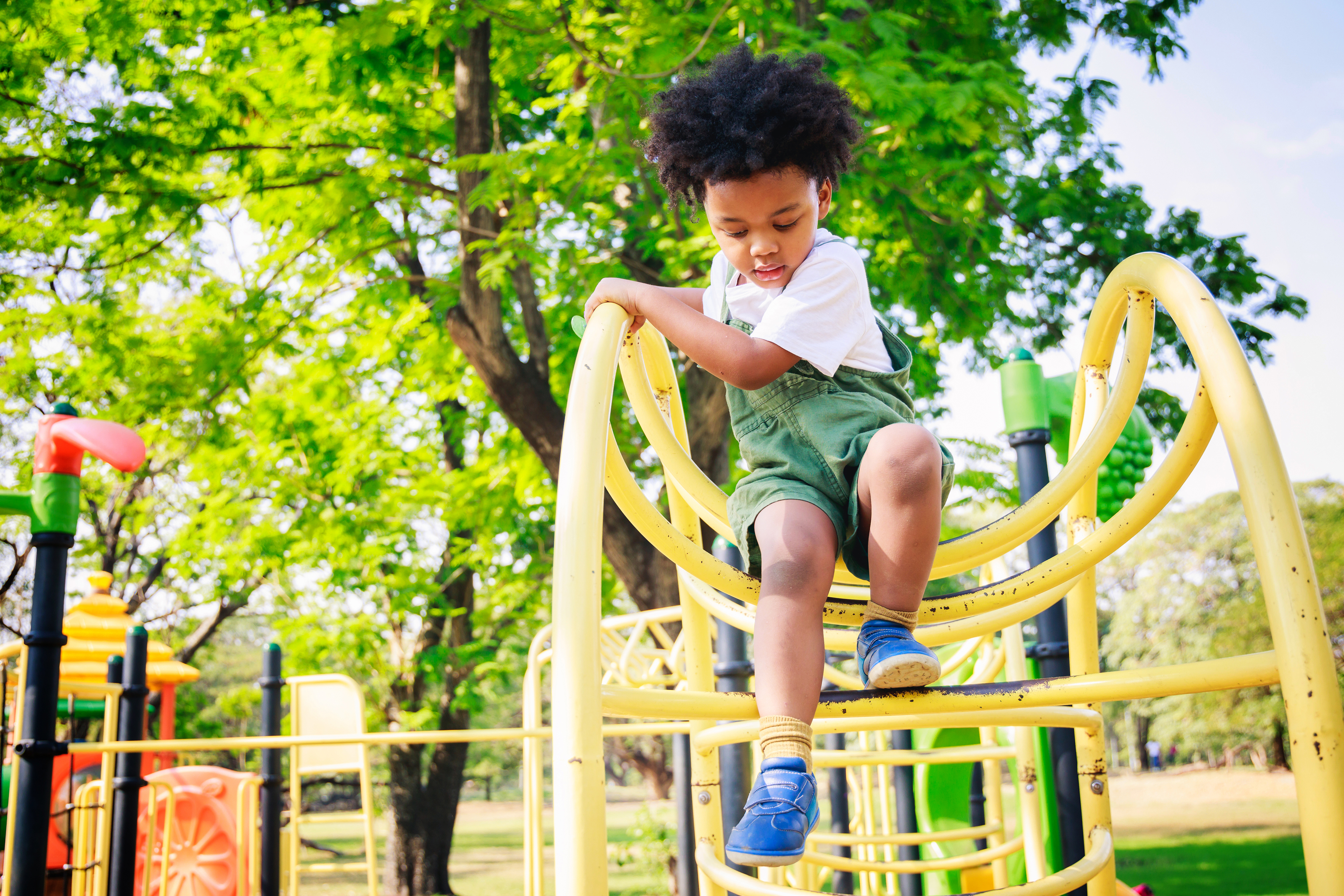 Kirsten Gardzelewski, CO-Hear, will join us on June 28*Splash pad/water area. Consider bringing a bathing suit and towel.#Wheelchair accessible park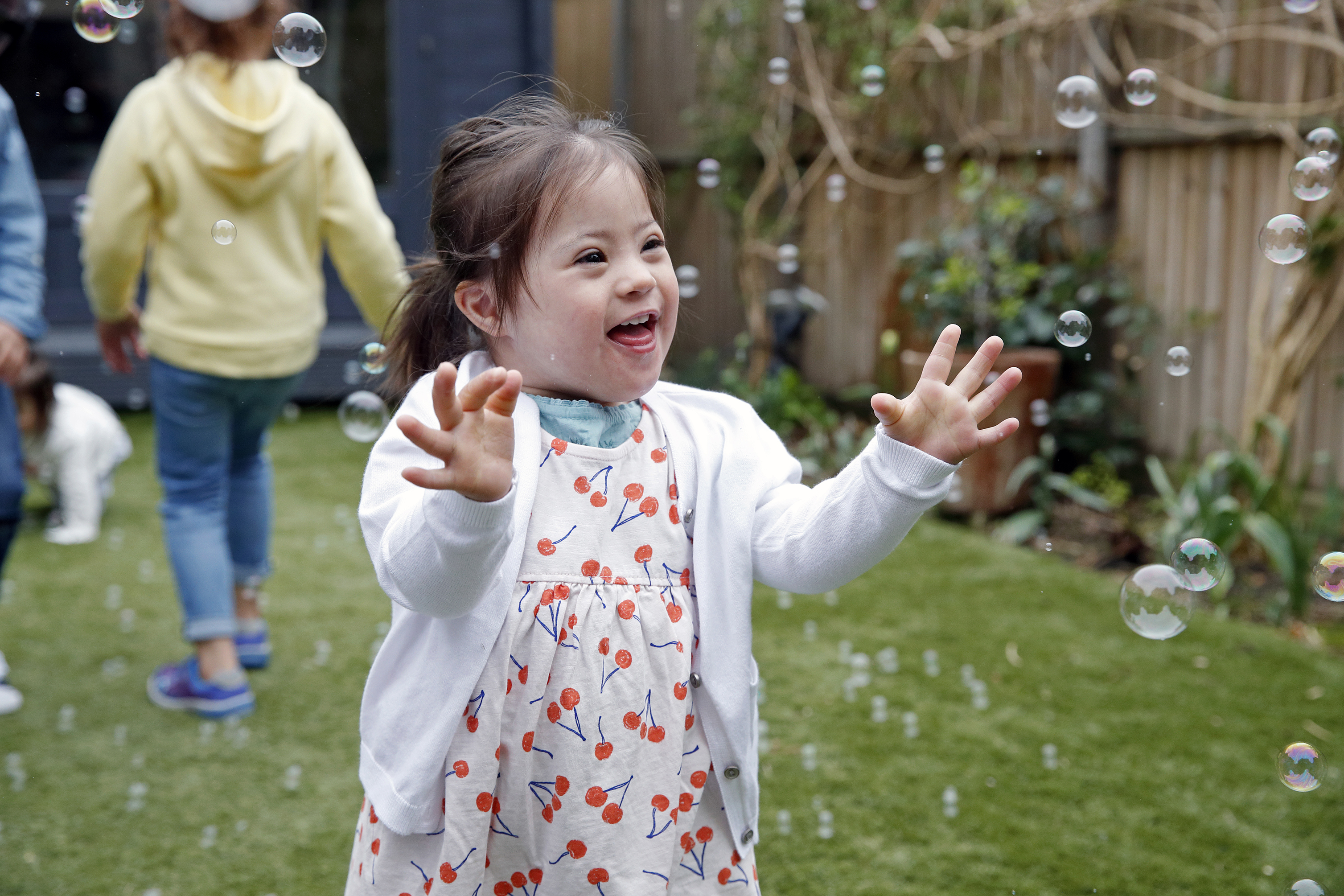 Join Us!Summers are for being OUTSIDE! Look for the red balloons.  Bring your water, snacks, hat, sunscreen and come to play!  Questions, contact Elaine Kim McCarty at 970-218-0342  
or ekimmccarty@csdb.org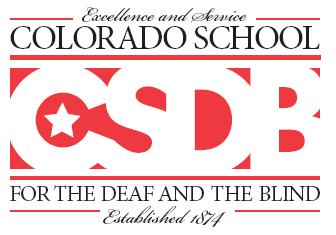 Colorado School for the Deaf and the Blind33 N. Institute StreetColorado Springs, CO 80903  www.csdb.org 719-578-2100